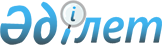 Нұра аудандық мәслихатының 2010 жылғы 22 желтоқсандағы 32 сессиясының "2011-2013 жылдарға арналған аудандық бюджет туралы" N 308 шешіміне өзгерістер енгізу туралыҚарағанды облысы Нұра аудандық мәслихатының 41 сессиясының 2011 жылғы 16 қарашадағы N 387 шешімі. Қарағанды облысы Нұра ауданының Әділет басқармасында 2011 жылғы 22 қарашада N 8-14-153 тіркелді

      Қазақстан Республикасының 2008 жылғы 4 желтоқсандағы Бюджет кодексіне, Қазақстан Республикасының 2001 жылғы 23 қаңтардағы "Қазақстан Республикасындағы жергілікті мемлекеттік басқару және өзін-өзі басқару туралы" Заңына сәйкес, аудандық мәслихат ШЕШІМ ЕТТІ:



      1. Нұра аудандық мәслихатының 2010 жылғы 22 желтоқсандағы 32 сессиясының "2011–2013 жылдарға арналған аудандық бюджет туралы" N 308 шешіміне (нормативтік құқықтық актілердің мемлекеттік тіркеу Тізіліміне N 8-14-134 болып тіркелген, "Нұра" газетінің 2010 жылғы 25 желтоқсандағы N 53 (5188) санында жарияланған), Нұра аудандық мәслихатының 2011 жылғы 29 наурыздағы 35 сессиясының "Нұра аудандық мәслихатының 2010 жылғы 22 желтоқсандағы 32 сессиясының "2011–2013 жылдарға арналған аудандық бюджет туралы" N 308 шешіміне өзгерістер енгізу туралы" N 333 шешімімен өзгерістер енгізілген (нормативтік құқықтық актілердің мемлекеттік тіркеу Тізіліміне N 8-14-143 болып тіркелген, "Нұра" газетінің 2011 жылғы 9 сәуірдегі N 15 (5203) санында жарияланған), Нұра аудандық мәслихатының 2011 жылғы 22 маусымдағы 36 сессиясының "Нұра аудандық мәслихатының 2010 жылғы 22 желтоқсандағы 32 сессиясының "2011–2013 жылдарға арналған аудандық бюджет туралы" N 308 шешіміне өзгерістер енгізу туралы" N 347 шешімімен өзгерістер енгізілген (нормативтік құқықтық актілердің мемлекеттік тіркеу Тізіліміне N 8-14-148 болып тіркелген, "Нұра" газетінің 2011 жылғы 16 шілдедегі N 29 (5216) санында жарияланған), Нұра аудандық мәслихатының 2011 жылғы 11 тамыздағы 37 сессиясының "Нұра аудандық мәслихатының 2010 жылғы 22 желтоқсандағы 32 сессиясының "2011 – 2013 жылдарға арналған аудандық бюджет туралы" N 357 шешімімен өзгерістер енгізілген (нормативтік құқықтық актілердің мемлекеттік тіркеу Тізіліміне N 8-14-149 болып тіркелген, "Нұра" газетінің 2011 жылғы 3 қыркүйектегі N 36 (5223) санында жарияланған), Нұра аудандық мәслихатының 2011 жылғы 10 қазандағы 39 сессиясының "Нұра аудандық мәслихатының 2010 жылғы 22 желтоқсандағы 32 сессиясының "2011–2013 жылдарға арналған аудандық бюджет туралы" N 308 шешіміне өзгерістер енгізу туралы" N 380 шешімімен өзгерістер енгізілген (нормативтік құқықтық актілердің мемлекеттік тіркеу Тізіліміне N 8-14-151 болып тіркелген, "Нұра" газетінің 2011 жылғы 29 қазандағы N 44 (5230) санында жарияланған), келесі өзгерістер енгізілсін:



      1) 1 тармақта:

      1) тармақшада:

      "3152495" сандары "3268716" сандарымен ауыстырылсын;

      "296745" сандары "301246" сандарымен ауыстырылсын;

      "2630" сандары "1289" сандарымен ауыстырылсын;

      "6470" сандары "3310" сандарымен ауыстырылсын;

      "2846650" сандары "2962871" сандарымен ауыстырылсын;

      2) тармақшада:

      "3164358" сандары "3172331" сандарымен ауыстырылсын;

      3) тармақшада:

      "120097" сандары "124504" сандарымен ауыстырылсын;

      "121136" сандары "125543" сандарымен ауыстырылсын;

      5) тармақшада:

      "алу 131960" сандары "алу 28119" сандарымен ауыстырылсын;

      6) тармақшада:

      "131960" сандары "28119" сандарымен ауыстырылсын;

      "13353" сандары "125543" сандарымен ауыстырылсын;

      "1039" сандары "109287" сандарымен ауыстырылсын;



      5 тармақта:

      "1000" сандары "0" сандарымен ауыстырылсын;



      2) көрсетілген шешімге 1, 6, 8, 9, 10, 11, 12, 13, 14, 15, 16, 17, 18, 19, 20, 21, 22, 23, 24, 25, 26, 27, 28, 29, 30, 31, 32 қосымшалары осы шешімге 1, 2, 3, 4, 5, 6, 7, 8, 9, 10, 11, 12, 13, 14, 15, 16, 17, 18, 19, 20, 21, 22, 23, 24, 25, 26, 27 қосымшаларға сәйкес жаңа редакцияда мазмұндалсын.



      2. Осы шешім 2011 жылдың 1 қаңтарынан бастап қолданысқа енеді.      Сессия төрағасы,

      аудандық мәслихаттың хатшысы               Е. Тұранов      КЕЛІСІЛДІ:      Нұра ауданының экономика және

      бюджеттік жоспарлау бөлімінің бастығы

      ______________ М. Мұхамеджанова

      17 қараша 2011 жыл

Нұра аудандық мәслихаттың

2011 жылғы 16 қарашадағы

41 сессиясының N 387 шешіміне

1 қосымшаНұра аудандық мәслихаттың

2010 жылғы 22 желтоқсандағы

32 сессиясының N 308 шешіміне

1 қосымша

Нұра аудандық мәслихаттың

2011 жылғы 16 қарашадағы

41 сессиясының N 387 шешіміне

2 қосымшаНұра аудандық мәслихаттың

2010 жылғы 22 желтоқсандағы

32 сессиясының N 308 шешіміне

6 қосымша 

2011 жылға арналған нысаналы даму трансферттері

Нұра аудандық мәслихаттың

2011 жылғы 16 қарашадағы

41 сессиясының N 387 шешіміне

3 қосымшаНұра аудандық мәслихаттың

2010 жылғы 22 желтоқсандағы

32 сессиясының N 308 шешіміне

8 қосымша 

Пржевал селолық әкімі аппаратының 2011 жылғы бюджеті

Нұра аудандық мәслихаттың

2011 жылғы 16 қарашадағы

41 сессиясының N 387 шешіміне

4 қосымшаНұра аудандық мәслихаттың

2010 жылғы 22 желтоқсандағы

32 сессиясының N 308 шешіміне

9 қосымша 

Тассуат селолық әкімі аппаратының 2011 жылғы бюджеті

Нұра аудандық мәслихаттың

2011 жылғы 16 қарашадағы

41 сессиясының N 387 шешіміне

5 қосымшаНұра аудандық мәслихаттың

2010 жылғы 22 желтоқсандағы

32 сессиясының N 308 шешіміне

10 қосымша 

Майоровка селолық әкімі аппаратының 2011 жылғы бюджеті

Нұра аудандық мәслихаттың

2011 жылғы 16 қарашадағы

41 сессиясының N 387 шешіміне

6 қосымшаНұра аудандық мәслихаттың

2010 жылғы 22 желтоқсандағы

32 сессиясының N 308 шешіміне

11 қосымша 

Шахтер селолық әкімі аппаратының 2011 жылғы бюджеті

Нұра аудандық мәслихаттың

2011 жылғы 16 қарашадағы

41 сессиясының N 387 шешіміне

7 қосымшаНұра аудандық мәслихаттың

2010 жылғы 22 желтоқсандағы

32 сессиясының N 308 шешіміне

12 қосымша 

Изенді селолық әкімі аппаратының 2011 жылғы бюджеті

Нұра аудандық мәслихаттың

2011 жылғы 16 қарашадағы

41 сессиясының N 387 шешіміне

8 қосымшаНұра аудандық мәслихаттың

2010 жылғы 22 желтоқсандағы

32 сессиясының N 308 шешіміне

13 қосымша 

Ахметауыл селолық әкімі аппаратының 2011 жылғы бюджеті

Нұра аудандық мәслихаттың

2011 жылғы 16 қарашадағы

41 сессиясының N 387 шешіміне

9 қосымшаНұра аудандық мәслихаттың

2010 жылғы 22 желтоқсандағы

32 сессиясының N 308 шешіміне

14 қосымша 

Құланөтпес селолық әкімі аппаратының 2011 жылғы бюджеті

Нұра аудандық мәслихаттың

2011 жылғы 16 қарашадағы

41 сессиясының N 387 шешіміне

10 қосымшаНұра аудандық мәслихаттың

2010 жылғы 22 желтоқсандағы

32 сессиясының N 308 шешіміне

15 қосымша 

Жараспай селолық әкімі аппаратының 2011 жылғы бюджеті

Нұра аудандық мәслихаттың

2011 жылғы 16 қарашадағы

41 сессиясының N 387 шешіміне

11 қосымшаНұра аудандық мәслихаттың

2010 жылғы 22 желтоқсандағы

32 сессиясының N 308 шешіміне

16 қосымша 

Көбетей селолық әкімі аппаратының 2011 жылғы бюджеті

Нұра аудандық мәслихаттың

2011 жылғы 16 қарашадағы

41 сессиясының N 387 шешіміне

12 қосымшаНұра аудандық мәслихаттың

2010 жылғы 22 желтоқсандағы

32 сессиясының N 308 шешіміне

17 қосымша 

Балықтыкөл селолық әкімі аппаратының 2011 жылғы бюджеті

Нұра аудандық мәслихаттың

2011 жылғы 16 қарашадағы

41 сессиясының N 387 шешіміне

13 қосымшаНұра аудандық мәслихаттың

2010 жылғы 22 желтоқсандағы

32 сессиясының N 308 шешіміне

18 қосымша 

Ақмешіт селолық әкімі аппаратының 2011 жылғы бюджеті

Нұра аудандық мәслихаттың

2011 жылғы 16 қарашадағы

41 сессиясының N 387 шешіміне

14 қосымшаНұра аудандық мәслихаттың

2010 жылғы 22 желтоқсандағы

32 сессиясының N 308 шешіміне

19 қосымша 

Байтуған селолық әкімі аппаратының 2011 жылғы бюджеті

Нұра аудандық мәслихаттың

2011 жылғы 16 қарашадағы

41 сессиясының N 387 шешіміне

15 қосымшаНұра аудандық мәслихаттың

2010 жылғы 22 желтоқсандағы

32 сессиясының N 308 шешіміне

20 қосымша 

Қ. Мыңбаев атындағы селолық әкімі аппаратының 2011 жылғы бюджеті

Нұра аудандық мәслихаттың

2011 жылғы 16 қарашадағы

41 сессиясының N 387 шешіміне

16 қосымшаНұра аудандық мәслихаттың

2010 жылғы 22 желтоқсандағы

32 сессиясының N 308 шешіміне

21 қосымша 

Кертенді селолық әкімі аппаратының 2011 жылғы бюджеті

Нұра аудандық мәслихаттың

2011 жылғы 16 қарашадағы

41 сессиясының N 387 шешіміне

17 қосымшаНұра аудандық мәслихаттың

2010 жылғы 22 желтоқсандағы

32 сессиясының N 308 шешіміне

22 қосымша 

Заречный селолық әкімі аппаратының 2011 жылғы бюджеті

Нұра аудандық мәслихаттың

2011 жылғы 16 қарашадағы

41 сессиясының N 387 шешіміне

18 қосымшаНұра аудандық мәслихаттың

2010 жылғы 22 желтоқсандағы

32 сессиясының N 308 шешіміне

23 қосымша 

Щербаков селолық әкімі аппаратының 2011 жылғы бюджеті

Нұра аудандық мәслихаттың

2011 жылғы 16 қарашадағы

41 сессиясының N 387 шешіміне

19 қосымшаНұра аудандық мәслихаттың

2010 жылғы 22 желтоқсандағы

32 сессиясының N 308 шешіміне

24 қосымша 

Қарой селолық әкімі аппаратының 2011 жылғы бюджеті

Нұра аудандық мәслихаттың

2011 жылғы 16 қарашадағы

41 сессиясының N 387 шешіміне

20 қосымшаНұра аудандық мәслихаттың

2010 жылғы 22 желтоқсандағы

32 сессиясының N 308 шешіміне

25 қосымша 

Соналы селолық әкімі аппаратының 2011 жылғы бюджеті

Нұра аудандық мәслихаттың

2011 жылғы 16 қарашадағы

41 сессиясының N 387 шешіміне

21 қосымшаНұра аудандық мәслихаттың

2010 жылғы 22 желтоқсандағы

32 сессиясының N 308 шешіміне

26 қосымша 

Баршын селолық әкімі аппаратының 2011 жылғы бюджеті

Нұра аудандық мәслихаттың

2011 жылғы 16 қарашадағы

41 сессиясының N 387 шешіміне

22 қосымшаНұра аудандық мәслихаттың

2010 жылғы 22 желтоқсандағы

32 сессиясының N 308 шешіміне

27 қосымша 

Жанбөбек селолық әкімі аппаратының 2011 жылғы бюджеті

Нұра аудандық мәслихаттың

2011 жылғы 16 қарашадағы

41 сессиясының N 387 шешіміне

23 қосымшаНұра аудандық мәслихаттың

2010 жылғы 22 желтоқсандағы

32 сессиясының N 308 шешіміне

28 қосымша 

Кұланұтпес селолық әкімі аппаратының 2011 жылғы бюджеті

Нұра аудандық мәслихаттың

2011 жылғы 16 қарашадағы

41 сессиясының N 387 шешіміне

24 қосымшаНұра аудандық мәслихаттың

2010 жылғы 22 желтоқсандағы

32 сессиясының N 308 шешіміне

29 қосымша 

Ткенекті селолық әкімі аппаратының 2011 жылғы бюджеті

Нұра аудандық мәслихаттың

2011 жылғы 16 қарашадағы

41 сессиясының N 387 шешіміне

25 қосымшаНұра аудандық мәслихаттың

2010 жылғы 22 желтоқсандағы

32 сессиясының N 308 шешіміне

30 қосымша 

Талдысай селолық әкімі аппаратының 2011 жылғы бюджеті

Нұра аудандық мәслихаттың

2011 жылғы 16 қарашадағы

41 сессиясының N 387 шешіміне

26 қосымшаНұра аудандық мәслихаттың

2010 жылғы 22 желтоқсандағы

32 сессиясының N 308 шешіміне

31 қосымша 

Киевка кентінің әкімі аппаратының 2011 жылғы бюджеті

Нұра аудандық мәслихаттың

2011 жылғы 16 қарашадағы

41 сессиясының N 387 шешіміне

27 қосымшаНұра аудандық мәслихаттың

2010 жылғы 22 желтоқсандағы

32 сессиясының N 308 шешіміне

32 қосымша 

Шубаркөл кентінің әкімі аппаратының 2011 жылғы бюджеті
					© 2012. Қазақстан Республикасы Әділет министрлігінің «Қазақстан Республикасының Заңнама және құқықтық ақпарат институты» ШЖҚ РМК
				СанатыСанатыСанатыСанатыСома (мың тенге)СыныбыСыныбыСыныбыСома (мың тенге)Iшкi сыныбыIшкi сыныбыСома (мың тенге)АтауыСома (мың тенге)I. Кірістер32687161Салықтық түсімдер30124601Табыс салығы870772Жеке табыс салығы8707703Әлеуметтiк салық1036141Әлеуметтік салық10361404Меншiкке салынатын салықтар981981Мүлiкке салынатын салықтар715473Жер салығы31624Көлiк құралдарына салынатын салық197565Бірыңғай жер салығы373305Тауарларға, жұмыстарға және қызметтерге салынатын iшкi салықтар100462Акциздер9433Табиғи және басқа да ресурстарды пайдаланғаны үшiн түсетiн түсiмдер54014Кәсiпкерлiк және кәсiби қызметтi жүргiзгенi үшiн алынатын алымдар370208Заңдық мәнді іс-әрекеттерді жасағаны және (немесе)  оған уәкілеттігі бар мемлекеттік органдар немесе лауазымды адамдар құжаттар бергені үшін алынатын міндетті төлемдер23111Мемлекеттік баж23112Салықтық емес түсiмдер128901Мемлекеттік меншіктен түсетін кірістер3941Мемлекеттік кәсіпорындардың таза кірісі бөлігінің түсімдері185Мемлекет меншігіндегі мүлікті жалға беруден түсетін кірістер37602Мемлекеттік бюджеттен қаржыландырылатын мемлекеттік мекемелердің тауарларды (жұмыстарды, қызметтерді) өткізуінен түсетін түсімдер531Мемлекеттік бюджеттен қаржыландырылатын мемлекеттік мекемелердің тауарларды (жұмыстарды, қызметтерді) өткізуінен түсетін түсімдер5306Басқа да салықтық емес түсiмдер8421Басқа да салықтық емес түсiмдер8423Негізгі капиталды сатудан түсетін түсімдер331003Жердi және материалдық емес активтердi сату33101Жерді сату24812Материалдық емес активтерді сату8294Трансферттердің түсімдері296287102Мемлекеттiк басқарудың жоғары тұрған органдарынан түсетiн трансферттер29628712Облыстық бюджеттен түсетін трансферттер2962871Функционалдық топФункционалдық топФункционалдық топФункционалдық топФункционалдық топСома (мың теңге)Кіші функцияКіші функцияКіші функцияКіші функцияСома (мың теңге)Бюджеттік бағдарламалардың әкімшісіБюджеттік бағдарламалардың әкімшісіБюджеттік бағдарламалардың әкімшісіСома (мың теңге)БағдарламаБағдарламаСома (мың теңге)АтауыСома (мың теңге)II. Шығыстар317233101Жалпы сипаттағы мемлекеттiк қызметтер 3059081Мемлекеттiк басқарудың жалпы функцияларын орындайтын өкiлдi, атқарушы және басқа органдар270551112Аудан (облыстық маңызы бар қала) мәслихатының аппараты13097001Аудан (облыстық маңызы бар қала) мәслихатының қызметін қамтамасыз ету жөніндегі қызметтер12791003Мемлекеттік органдардың күрделі шығыстары306122Аудан (облыстық маңызы бар қала) әкімінің аппараты73281001Аудан (облыстық маңызы бар қала) әкімінің қызметін қамтамасыз ету жөніндегі қызметтер42228003Мемлекеттік органдардың күрделі шығыстары31053123Қаладағы аудан, аудандық маңызы бар қала, кент, ауыл (село), ауылдық (селолық) округ әкімінің аппараты184173001Қаладағы аудан, аудандық маңызы бар қаланың, кент, ауыл (село), ауылдық (селолық) округ әкімінің қызметін қамтамасыз ету жөніндегі қызметтер181023022Мемлекеттік органдардың күрделі шығыстары31502Қаржылық қызмет22753452Ауданның (облыстық маңызы бар қаланың) қаржы бөлімі22753001Аудандық бюджетті орындау және коммуналдық меншікті (облыстық маңызы бар қала) саласындағы мемлекеттік саясатты іске асыру жөніндегі қызметтер15586003Салық салу мақсатында мүлікті бағалауды жүргізу629011Коммуналдық меншікке түскен мүлікті есепке алу, сақтау, бағалау және сату6360018Мемлекеттік органдардың күрделі шығыстары1785Жоспарлау және статистикалық қызмет12604453Ауданның (облыстық маңызы бар қаланың) экономика және бюджеттік жоспарлау бөлімі12604001Экономикалық саясатты, мемлекеттік жоспарлау жүйесін қалыптастыру және дамыту және ауданды (облыстық маңызы бар қаланы) басқару саласындағы мемлекеттік саясатты іске асыру жөніндегі қызметтер12478004Мемлекеттік органдардың күрделі шығыстары12602Қорғаныс20821Әскери мұқтаждар1900122Аудан (облыстық маңызы бар қала) әкімінің аппараты1900005Жалпыға бірдей әскери міндетті атқару шеңберіндегі іс-шаралар19002Төтенше жағдайлар жөнiндегi жұмыстарды ұйымдастыру182122Аудан (облыстық маңызы бар қала) әкімінің аппараты182007Аудандық (қалалық) ауқымдағы дала өрттерінің, сондай-ақ мемлекеттік өртке қарсы қызмет органдары құрылмаған елді мекендерде өрттердің алдын алу және оларды сөндіру жөніндегі іс-шаралар18204Бiлiм беру14533081Мектепке дейiнгi тәрбие және оқыту41211471Ауданның (облыстық маңызы бар қаланың) білім, дене шынықтыру және спорт бөлімі41211003Мектепке дейінгі тәрбие ұйымдарының қызметін қамтамасыз ету28631025Мектеп мұғалімдеріне және мектепке дейінгі ұйымдардың тәрбиешілеріне біліктілік санаты үшін қосымша ақының көлемін ұлғайту125802Бастауыш, негізгі орта және жалпы орта білім беру1399746123Қаладағы аудан, аудандық маңызы бар қала, кент, ауыл (село), ауылдық (селолық) округ әкімінің аппараты2378005Ауылдық (селолық) жерлерде балаларды мектепке дейін тегін алып баруды және кері алып келуді ұйымдастыру2378471Ауданның (облыстық маңызы бар қаланың) білім, дене шынықтыру және спорт бөлімі1397368004Жалпы білім беру1384606005Балалар мен жеткіншектерге қосымша білім беру127629Бiлiм беру саласындағы өзге де қызметтер12351471Ауданның (облыстық маңызы бар қаланың) білім, дене шынықтыру және спорт бөлімі12351009Ауданның (облыстық маңызы бар қаланың) мемлекеттік білім беру мекемелер үшін оқулықтар мен оқу-әдiстемелiк кешендерді сатып алу және жеткізу5245020Жетім баланы (жетім балаларды) және ата-аналарының қамқорынсыз қалған баланы (балаларды) күтіп-ұстауға асыраушыларына ай сайынғы ақшалай қаражат төлемдері710605Денсаулық сақтау16202Халықтың денсаулығын қорғау1620471Ауданның (облыстық маңызы бар қаланың) білім, дене шынықтыру және спорт бөлімі1620024Қазақстан Республикасы Денсаулық сақтау саласын дамытудың 2011-2015 жылдарға арналған "Саламатты Қазақстан" мемлекеттік бағдарламасы шеңберінде іс-шаралар өткізу"162006Әлеуметтiк көмек және әлеуметтiк қамсыздандыру796262Әлеуметтiк көмек67326451Ауданның (облыстық маңызы бар қаланың) жұмыспен қамту және әлеуметтік бағдарламалар бөлімі67326002Еңбекпен қамту бағдарламасы14751005Мемлекеттік атаулы әлеуметтік көмек6463006Тұрғын үй көмегі3309007Жергілікті өкілетті органдардың шешімі бойынша мұқтаж азаматтардың жекелеген топтарына әлеуметтік көмек1688010Үйден тәрбиеленіп оқытылатын мүгедек балаларды материалдық қамтамасыз ету361014Мұқтаж азаматтарға үйде әлеуметтiк көмек көрсету1347601618 жасқа дейінгі балаларға мемлекеттік жәрдемақылар15472017Мүгедектерді оңалту жеке бағдарламасына сәйкес, мұқтаж мүгедектерді міндетті гигиеналық құралдарымен қамтамасыз етуге және ымдау тілі мамандарының, жеке көмекшілердің қызмет көрсету5400023Жұмыспен қамту орталықтарының қызметін қамтамасыз ету64069Әлеуметтiк көмек және әлеуметтiк қамтамасыз ету салаларындағы өзге де қызметтер12300451Ауданның (облыстық маңызы бар қаланың) жұмыспен қамту және әлеуметтік бағдарламалар бөлімі12300001Жергілікті деңгейде халық үшін әлеуметтік бағдарламаларды жұмыспен қамтуды қамтамасыз етуді іске асыру саласындағы мемлекеттік саясатты іске асыру жөніндегі қызметтер11753011Жәрдемақыларды және басқа да әлеуметтік төлемдерді есептеу, төлеу мен жеткізу бойынша қызметтерге ақы төлеу421021Мемлекеттік органдардың күрделі шығыстары12607Тұрғын үй-коммуналдық шаруашылық9611481Тұрғын үй шаруашылығы65847472Ауданның (облыстық маңызы бар қаланың) құрылыс, сәулет және қала құрылысы бөлімі65847003Мемлекеттік коммуналдық тұрғын үй қорының тұрғын үй құрылысы және (немесе) сатып алу25376004Инженерлік коммуникациялық инфрақұрылымды дамыту және жайластыру11987018Жұмыспен қамту 2020 бағдарламасы шеңберінде инженерлік коммуникациялық инфрақұрылымдардың дамуы284842Коммуналдық шаруашылық844123458Ауданның (облыстық маңызы бар қаланың) тұрғын үй-коммуналдық шаруашылығы, жолаушылар көлігі және автомобиль жолдары бөлімі120310012Сумен жабдықтау және су бөлу жүйесінің қызмет етуі120310472Ауданның (облыстық маңызы бар қаланың) құрылыс, сәулет және қала құрылысы бөлімі723813006Сумен жабдықтау жүйесін дамыту7238133Елді-мекендерді көркейту51178123Қаладағы аудан, аудандық маңызы бар қала, кент, ауыл (село), ауылдық (селолық) округ әкімінің аппараты50178008Елді мекендерде көшелерді жарықтандыру20544009Елді мекендердің санитариясын қамтамасыз ету6900011Елді мекендерді абаттандыру мен көгалдандыру22734458Ауданның (облыстық маңызы бар қаланың) тұрғын үй-коммуналдық шаруашылығы, жолаушылар көлігі және автомобиль жолдары бөлімі1000018Елдi мекендердi абаттандыру және көгалдандыру100008Мәдениет, спорт, туризм және ақпараттық кеңістiк2139231Мәдениет саласындағы қызмет107558455Ауданның (облыстық маңызы бар қаланың) мәдениет және тілдерді дамыту бөлімі107558003Мәдени-демалыс жұмысын қолдау1075582Спорт824471Ауданның (облыстық маңызы бар қаланың) білім, дене шынықтыру және спорт бөлімі824014Аудандық (облыстық маңызы бар қалалық) деңгейде спорттық жарыстар өткiзу270015Әртүрлi спорт түрлерi бойынша аудан (облыстық маңызы бар қала) құрама командаларының мүшелерiн дайындау және олардың облыстық спорт жарыстарына қатысуы5543Ақпараттық кеңiстiк93023455Ауданның (облыстық маңызы бар қаланың) мәдениет және тілдерді дамыту бөлімі84573006Аудандық (қалалық) кiтапханалардың жұмыс iстеуi84573456Ауданның (облыстық маңызы бар қаланың) ішкі саясат бөлімі8450002Газеттер мен журналдар арқылы мемлекеттік ақпараттық саясат жүргізу жөніндегі қызметтер8160005Телерадио хабарларын тарату арқылы мемлекеттік ақпараттық саясатты жүргізу жөніндегі қызметтер2909Мәдениет, спорт, туризм және ақпараттық кеңiстiктi ұйымдастыру жөнiндегi өзге де қызметтер12518455Ауданның (облыстық маңызы бар қаланың) мәдениет және тілдерді дамыту бөлімі7459001Жергілікті деңгейде тілдерді және мәдениетті дамыту саласындағы мемлекеттік саясатты іске асыру жөніндегі қызметтер7333010Мемлекеттік органдардың күрделі шығыстары126456Ауданның (облыстық маңызы бар қаланың) ішкі саясат бөлімі5059001Жергілікті деңгейде ақпарат, мемлекеттілікті нығайту және азаматтардың әлеуметтік сенімділігін қалыптастыру саласында мемлекеттік саясатты іске асыру жөніндегі қызметтер4633003Жастар саясаты саласындағы өңірлік бағдарламаларды iске асыру300006Мемлекеттік органдардың күрделі шығыстары12610Ауыл, су, орман, балық шаруашылығы, ерекше қорғалатын табиғи аумақтар, қоршаған ортаны және жануарлар дүниесін қорғау, жер506531Ауыл шаруашылығы20494453Ауданның (облыстық маңызы бар қаланың) экономика және бюджеттік жоспарлау бөлімі5475099Мамандардың әлеуметтік көмек көрсетуі жөніндегі шараларды іске асыру5475472Ауданның (облыстық маңызы бар қаланың) құрылыс, сәулет және қала құрылысы бөлімі800010Ауыл шаруашылығы объектілерін дамыту800474Ауданның (облыстық маңызы бар қаланың) ауыл шаруашылығы және ветеринария бөлімі14219001Жергілікті деңгейде ауыл шаруашылығы және ветеринария саласындағы мемлекеттік саясатты іске асыру жөніндегі қызметтер13913003Мемлекеттік органдардың күрделі шығыстары3066Жер қатынастары10424463Ауданның (облыстық маңызы бар қаланың) жер қатынастары бөлімі10424001Аудан (облыстық маңызы бар қала) аумағында жер қатынастарын реттеу саласындағы мемлекеттік саясатты іске асыру жөніндегі қызметтер10298007Мемлекеттік органдардың күрделі шығыстары1269Ауыл, су, орман, балық шаруашылығы және қоршаған ортаны қорғау мен жер қатынастары саласындағы өзге де қызметтер19735474Ауданның (облыстық маңызы бар қаланың) ауыл шаруашылығы және ветеринария бөлімі19735013Эпизоотияға қарсы іс-шаралар жүргізу1973511Өнеркәсіп, сәулет, қала құрылысы және құрылыс қызметі73382Сәулет, қала құрылысы және құрылыс қызметі7338472Ауданның (облыстық маңызы бар қаланың) құрылыс, сәулет және қала құрылысы бөлімі7338001Жергілікті деңгейде құрылыс, сәулет және қала құрылысы саласындағы мемлекеттік саясатты іске асыру жөніндегі қызметтер7212015Мемлекеттік органдардың күрделі шығыстары12612Көлiк және коммуникация735821Автомобиль көлiгi73582123Қаладағы аудан, аудандық маңызы бар қала, кент, ауыл (село), ауылдық (селолық) округ әкімінің аппараты54000013Аудандық маңызы бар қалаларда, кенттерде, ауылдарда (селоларда), ауылдық (селолық) округтерде автомобиль жолдарының жұмыс істеуін қамтамасыз ету54000458Ауданның (облыстық маңызы бар қаланың) тұрғын үй-коммуналдық шаруашылығы, жолаушылар көлігі және автомобиль жолдары бөлімі19582023Автомобиль жолдарының жұмыс істеуін қамтамасыз ету1958213Басқалар225133Кәсiпкерлiк қызметтi қолдау және бәсекелестікті қорғау5584469Ауданның (облыстық маңызы бар қаланың) кәсіпкерлік бөлімі5584001Жергілікті деңгейде кәсіпкерлік пен өнеркәсіпті дамыту саласындағы мемлекеттік саясатты іске асыру жөніндегі қызметтер5458004Мемлекеттік органдардың күрделі шығыстары1269Басқалар16929451Ауданның (облыстық маңызы бар қаланың) жұмыспен қамту және әлеуметтік бағдарламалар бөлімі4680022"Бизнестің жол картасы - 2020" бағдарламасы шеңберінде жеке кәсіпкерлікті қолдау4680458Ауданның (облыстық маңызы бар қаланың) тұрғын үй-коммуналдық шаруашылығы, жолаушылар көлігі және автомобиль жолдары бөлімі5804001Жергілікті деңгейде тұрғын үй-коммуналдық шаруашылығы, жолаушылар көлігі және автомобиль жолдары саласындағы мемлекеттік саясатты іске асыру жөніндегі қызметтер5678013Мемлекеттік органдардың күрделі шығыстары126471Ауданның (облыстық маңызы бар қаланың) білім, дене шынықтыру және спорт бөлімі6445001Білім, дене шынықтыру және спорт бөлімі қызметін қамтамасыз ету6319018Мемлекеттік органдардың күрделі шығыстары12615Трансферттер6301Трансферттер630452Ауданның (облыстық маңызы бар қаланың) қаржы бөлімі630006Нысаналы пайдаланылмаған (толық пайдаланылмаған) трансферттерді қайтару630III. Таза бюджеттік несиелеу124504Бюджеттік кредиттер12554307Тұрғын үй-коммуналдық шаруашылық1078001Тұрғын үй шаруашылығы107800472Ауданның (облыстық маңызы бар қаланың) құрылыс, сәулет және қала құрылысы бөлімі107800003Мемлекеттік коммуналдық тұрғын үй қорының тұрғын үй құрылысы және (немесе) сатып алу10780010Ауыл, су, орман, балық шаруашылығы, ерекше қорғалатын табиғи аумақтар, қоршаған ортаны және жануарлар дүниесін қорғау, жер қатынастары177431Ауыл шаруашылығы17743453Ауданның (облыстық маңызы бар қаланың) экономика және бюджеттік жоспарлау бөлімі17743006Мамандарды әлеуметтік қолдау шараларын іске асыру үшін бюджеттік кредиттер17743СанатыСанатыСанатыСанатыСома (мың теңге)СыныбыСыныбыСыныбыСома (мың теңге)Ішкі сыныбыІшкі сыныбыСома (мың теңге)АтауыСома (мың теңге)12345Бюджеттік кредиттерді өтеу10395Бюджеттік кредиттерді өтеу103901Бюджеттік кредиттерді өтеу10391Мемлекеттік бюджеттен берілген бюджеттік кредиттерді өтеу1039Функционалдық топФункционалдық топФункционалдық топФункционалдық топСома (мың теңге)Кіші функцияКіші функцияКіші функцияСома (мың теңге)Бюджеттік бағдарламалардың әкімшісіБюджеттік бағдарламалардың әкімшісіСома (мың теңге)АтауыСома (мың теңге)12345IV. Қаржылық активтерімен операция бойынша сальдо0қаржы активтерін сатып алу0Функционалдық топФункционалдық топФункционалдық топФункционалдық топСома (мың теңге)Кіші функцияКіші функцияКіші функцияСома (мың теңге)Бюджеттік бағдарламалардың әкімшісіБюджеттік бағдарламалардың әкімшісіСома (мың теңге)АтауыСома (мың теңге)12345V. Бюджеттің дефициті (профициті)-28119VI. Дефицитті қаржыландыру (профицитті пайдалану)28119Қарыздар түсімдері12554316Қарыздарды өтеу1092871Қарыздарды өтеу109287452Ауданның (облыстық маңызы бар қаланың) қаржы бөлімі109287Жергілікті атқарушы органның жоғары тұрған бюджет алдындағы борышын өтеу108841Жергілікті бюджеттен бөлінген пайдаланылмаған бюджеттік кредиттерді қайтару446Бюджет қаражаттарының пайдаланылған қалдықтары11863АтауыСома (мың теңге)12Барлығы784260Ауданның (облыстық маңызы бар қаланың) сәулет, қала құрылысы және құрылыс бөліміМемлекеттік коммуналдық тұрғын үй қорының тұрғын үй құрылысы21976Инженерлік коммуникациялық инфрақұрылымды дамыту және жайластыру9987Жұмыспен қамту 2020 бағдарламасы шеңберінде инженерлік коммуникациялық инфрақұрылымдардың дамуы28484Сумен жабдықтау жүйесін дамыту723813Функционалдық топФункционалдық топФункционалдық топФункционалдық топФункционалдық топСома (мың теңге)Кіші функцияКіші функцияКіші функцияКіші функцияСома (мың теңге)Бюджеттік бағдарламалардың әкімшісіБюджеттік бағдарламалардың әкімшісіБюджеттік бағдарламалардың әкімшісіСома (мың теңге)БағдарламаБағдарламаСома (мың теңге)АтауыСома (мың теңге)II. Шығыстар750201Жалпы сипаттағы мемлекеттiк қызметтер72371Мемлекеттiк басқарудың жалпы функцияларын орындайтын өкiлдi, атқарушы және басқа органдар7237123Қаладағы аудан, аудандық маңызы бар қала, кент, ауыл (село), ауылдық (селолық) округ әкімінің аппараты7237001Қаладағы аудан, аудандық маңызы бар қаланың, кент, ауыл (село), ауылдық (селолық) округ әкімінің қызметін қамтамасыз ету жөніндегі қызметтер7111022Мемлекеттiк органдардың күрделі шығыстары12607Тұрғын үй-коммуналдық шаруашылық2653Елді-мекендерді көркейту265123Қаладағы аудан, аудандық маңызы бар қала, кент, ауыл (село), ауылдық (селолық) округ әкімінің аппараты265008Елді мекендерде көшелерді жарықтандыру226011Елді мекендерді абаттандыру мен көгалдандыру39Функционалдық топФункционалдық топФункционалдық топФункционалдық топФункционалдық топСома (мың теңге)Кіші функцияКіші функцияКіші функцияКіші функцияСома (мың теңге)Бюджеттік бағдарламалардың әкімшісіБюджеттік бағдарламалардың әкімшісіБюджеттік бағдарламалардың әкімшісіСома (мың теңге)БағдарламаБағдарламаСома (мың теңге)АтауыСома (мың теңге)II. Шығыстар821701Жалпы сипаттағы мемлекеттiк қызметтер78921Мемлекеттiк басқарудың жалпы функцияларын орындайтын өкiлдi, атқарушы және басқа органдар7892123Қаладағы аудан, аудандық маңызы бар қала, кент, ауыл (село), ауылдық (селолық) округ әкімінің аппараты7892001Қаладағы аудан, аудандық маңызы бар қаланың, кент, ауыл (село), ауылдық (селолық) округ әкімінің қызметін қамтамасыз ету жөніндегі қызметтер7766022Мемлекеттiк органдардың күрделі шығыстары12607Тұрғын үй-коммуналдық шаруашылық3253Елді-мекендерді көркейту325123Қаладағы аудан, аудандық маңызы бар қала, кент, ауыл (село), ауылдық (селолық) округ әкімінің аппараты325008Елді мекендерде көшелерді жарықтандыру225011Елді мекендерді абаттандыру мен көгалдандыру100Функционалдық топФункционалдық топФункционалдық топФункционалдық топФункционалдық топСома (мың теңге)Кіші функцияКіші функцияКіші функцияКіші функцияСома (мың теңге)Бюджеттік бағдарламалардың әкімшісіБюджеттік бағдарламалардың әкімшісіБюджеттік бағдарламалардың әкімшісіСома (мың теңге)БағдарламаБағдарламаСома (мың теңге)АтауыСома (мың теңге)II. Шығыстар791301Жалпы сипаттағы мемлекеттiк қызметтер63891Мемлекеттiк басқарудың жалпы функцияларын орындайтын өкiлдi, атқарушы және басқа органдар6389123Қаладағы аудан, аудандық маңызы бар қала, кент, ауыл (село), ауылдық (селолық) округ әкімінің аппараты6389001Қаладағы аудан, аудандық маңызы бар қаланың, кент, ауыл (село), ауылдық (селолық) округ әкімінің қызметін қамтамасыз ету жөніндегі қызметтер6263022Мемлекеттiк органдардың күрделі шығыстары12607Тұрғын үй-коммуналдық шаруашылық15243Елді-мекендерді көркейту1524123Қаладағы аудан, аудандық маңызы бар қала, кент, ауыл (село), ауылдық (селолық) округ әкімінің аппараты1524008Елді мекендерде көшелерді жарықтандыру424009Елді мекендердің санитариясын қамтамасыз ету1100Функционалдық топФункционалдық топФункционалдық топФункционалдық топФункционалдық топСома (мың теңге)Кіші функцияКіші функцияКіші функцияКіші функцияСома (мың теңге)Бюджеттік бағдарламалардың әкімшісіБюджеттік бағдарламалардың әкімшісіБюджеттік бағдарламалардың әкімшісіСома (мың теңге)БағдарламаБағдарламаСома (мың теңге)АтауыСома (мың теңге)II. Шығыстар816301Жалпы сипаттағы мемлекеттiк қызметтер71341Мемлекеттiк басқарудың жалпы функцияларын орындайтын өкiлдi, атқарушы және басқа органдар7134123Қаладағы аудан, аудандық маңызы бар қала, кент, ауыл (село), ауылдық (селолық) округ әкімінің аппараты7134001Қаладағы аудан, аудандық маңызы бар қаланың, кент, ауыл (село), ауылдық (селолық) округ әкімінің қызметін қамтамасыз ету жөніндегі қызметтер7008022Мемлекеттiк органдардың күрделі шығыстары12607Тұрғын үй-коммуналдық шаруашылық10293Елді-мекендерді көркейту1029123Қаладағы аудан, аудандық маңызы бар қала, кент, ауыл (село), ауылдық (селолық) округ әкімінің аппараты1029008Елді мекендерде көшелерді жарықтандыру1029Функционалдық топФункционалдық топФункционалдық топФункционалдық топФункционалдық топСома (мың теңге)Кіші функцияКіші функцияКіші функцияКіші функцияСома (мың теңге)Бюджеттік бағдарламалардың әкімшісіБюджеттік бағдарламалардың әкімшісіБюджеттік бағдарламалардың әкімшісіСома (мың теңге)БағдарламаБағдарламаСома (мың теңге)АтауыСома (мың теңге)II. Шығыстар1615501Жалпы сипаттағы мемлекеттiк қызметтер72681Мемлекеттiк басқарудың жалпы функцияларын орындайтын өкiлдi, атқарушы және басқа органдар7268123Қаладағы аудан, аудандық маңызы бар қала, кент, ауыл (село), ауылдық (селолық) округ әкімінің аппараты7268001Қаладағы аудан, аудандық маңызы бар қаланың, кент, ауыл (село), ауылдық (селолық) округ әкімінің қызметін қамтамасыз ету жөніндегі қызметтер7142022Мемлекеттiк органдардың күрделі шығыстары12604Бiлiм беру4672Бастауыш, негізгі орта және жалпы орта білім беру467123Қаладағы аудан, аудандық маңызы бар қала, кент, ауыл (село), ауылдық (селолық) округ әкімінің аппараты467005Ауылдық (селолық) жерлерде балаларды мектепке дейін тегін алып баруды және кері алып келуді ұйымдастыру46707Тұрғын үй-коммуналдық шаруашылық4203Елді-мекендерді көркейту420123Қаладағы аудан, аудандық маңызы бар қала, кент, ауыл (село), ауылдық (селолық) округ әкімінің аппараты420008Елді мекендерде көшелерді жарықтандыру406011Елді мекендерді абаттандыру мен көгалдандыру1412Көлік және коммуникация80001Автомобиль көлігі8000123Қаладағы аудан, аудандық маңызы бар қала, кент, ауыл (село), ауылдық (селолық) округ әкімінің аппараты8000013Аудандық маңызы бар қалаларда, кенттерде, ауылдарда(селоларда),ауылдық (селолық) округтерде автомобиль жолдарының жұмыс істеуін қамтамасыз ету8000Функционалдық топФункционалдық топФункционалдық топФункционалдық топФункционалдық топСома (мың теңге)Кіші функцияКіші функцияКіші функцияКіші функцияСома (мың теңге)Бюджеттік бағдарламалардың әкімшісіБюджеттік бағдарламалардың әкімшісіБюджеттік бағдарламалардың әкімшісіСома (мың теңге)БағдарламаБағдарламаСома (мың теңге)АтауыСома (мың теңге)II. Шығыстар833301Жалпы сипаттағы мемлекеттiк қызметтер73061Мемлекеттiк басқарудың жалпы функцияларын орындайтын өкiлдi, атқарушы және басқа органдар7306123Қаладағы аудан, аудандық маңызы бар қала, кент, ауыл (село), ауылдық (селолық) округ әкімінің аппараты7306001Қаладағы аудан, аудандық маңызы бар қаланың, кент, ауыл (село), ауылдық (селолық) округ әкімінің қызметін қамтамасыз ету жөніндегі қызметтер7180022Мемлекеттiк органдардың күрделі шығыстары12607Тұрғын үй-коммуналдық шаруашылық10273Елді-мекендерді көркейту1027123Қаладағы аудан, аудандық маңызы бар қала, кент, ауыл (село), ауылдық (селолық) округ әкімінің аппараты1027008Елді мекендерде көшелерді жарықтандыру427009Елді мекендердің санитариясын қамтамасыз ету600Функционалдық топФункционалдық топФункционалдық топФункционалдық топФункционалдық топСома (мың теңге)Кіші функцияКіші функцияКіші функцияКіші функцияСома (мың теңге)Бюджеттік бағдарламалардың әкімшісіБюджеттік бағдарламалардың әкімшісіБюджеттік бағдарламалардың әкімшісіСома (мың теңге)БағдарламаБағдарламаСома (мың теңге)АтауыСома (мың теңге)II. Шығыстар500501Жалпы сипаттағы мемлекеттiк қызметтер47401Мемлекеттiк басқарудың жалпы функцияларын орындайтын өкiлдi, атқарушы және басқа органдар4740123Қаладағы аудан, аудандық маңызы бар қала, кент, ауыл (село), ауылдық (селолық) округ әкімінің аппараты4740001Қаладағы аудан, аудандық маңызы бар қаланың, кент, ауыл (село), ауылдық (селолық) округ әкімінің қызметін қамтамасыз ету жөніндегі қызметтер4614022Мемлекеттiк органдардың күрделі шығыстары12607Тұрғын үй-коммуналдық шаруашылық2653Елді-мекендерді көркейту265123Қаладағы аудан, аудандық маңызы бар қала, кент, ауыл (село), ауылдық (селолық) округ әкімінің аппараты265008Елді мекендерде көшелерді жарықтандыру265Функционалдық топФункционалдық топФункционалдық топФункционалдық топФункционалдық топСома (мың теңге)Кіші функцияКіші функцияКіші функцияКіші функцияСома (мың теңге)Бюджеттік бағдарламалардың әкімшісіБюджеттік бағдарламалардың әкімшісіБюджеттік бағдарламалардың әкімшісіСома (мың теңге)БағдарламаБағдарламаСома (мың теңге)АтауыСома (мың теңге)II. Шығыстар1806001Жалпы сипаттағы мемлекеттiк қызметтер62041Мемлекеттiк басқарудың жалпы функцияларын орындайтын өкiлдi, атқарушы және басқа органдар6204123Қаладағы аудан, аудандық маңызы бар қала, кент, ауыл (село), ауылдық (селолық) округ әкімінің аппараты6204001Қаладағы аудан, аудандық маңызы бар қаланың, кент, ауыл (село), ауылдық (селолық) округ әкімінің қызметін қамтамасыз ету жөніндегі қызметтер6078022Мемлекеттiк органдардың күрделі шығыстары12607Тұрғын үй-коммуналдық шаруашылық18563Елді-мекендерді көркейту1856123Қаладағы аудан, аудандық маңызы бар қала, кент, ауыл (село), ауылдық (селолық) округ әкімінің аппараты1856008Елді мекендерде көшелерді жарықтандыру256009Елді мекендердің санитариясын қамтамасыз ету160012Көлік және коммуникация100001Автомобиль көлігі10000123Қаладағы аудан, аудандық маңызы бар қала, кент, ауыл (село), ауылдық (селолық) округ әкімінің аппараты10000013Аудандық маңызы бар қалаларда, кенттерде, ауылдарда(селоларда),ауылдық (селолық) округтерде автомобиль жолдарының жұмыс істеуін қамтамасыз ету10000Функционалдық топФункционалдық топФункционалдық топФункционалдық топФункционалдық топСома (мың теңге)Кіші функцияКіші функцияКіші функцияКіші функцияСома (мың теңге)Бюджеттік бағдарламалардың әкімшісіБюджеттік бағдарламалардың әкімшісіБюджеттік бағдарламалардың әкімшісіСома (мың теңге)БағдарламаБағдарламаСома (мың теңге)АтауыСома (мың теңге)II. Шығыстар721401Жалпы сипаттағы мемлекеттiк қызметтер67891Мемлекеттiк басқарудың жалпы функцияларын орындайтын өкiлдi, атқарушы және басқа органдар6789123Қаладағы аудан, аудандық маңызы бар қала, кент, ауыл (село), ауылдық (селолық) округ әкімінің аппараты6789001Қаладағы аудан, аудандық маңызы бар қаланың, кент, ауыл (село), ауылдық (селолық) округ әкімінің қызметін қамтамасыз ету жөніндегі қызметтер6663022Мемлекеттiк органдардың күрделі шығыстары12607Тұрғын үй-коммуналдық шаруашылық4253Елді-мекендерді көркейту425123Қаладағы аудан, аудандық маңызы бар қала, кент, ауыл (село), ауылдық (селолық) округ әкімінің аппараты425008Елді мекендерде көшелерді жарықтандыру408011Елді мекендерді абаттандыру мен көгалдандыру17Функционалдық топФункционалдық топФункционалдық топФункционалдық топФункционалдық топСома (мың теңге)Кіші функцияКіші функцияКіші функцияКіші функцияСома (мың теңге)Бюджеттік бағдарламалардың әкімшісіБюджеттік бағдарламалардың әкімшісіБюджеттік бағдарламалардың әкімшісіСома (мың теңге)БағдарламаБағдарламаСома (мың теңге)АтауыСома (мың теңге)II. Шығыстар710801Жалпы сипаттағы мемлекеттiк қызметтер68721Мемлекеттiк басқарудың жалпы функцияларын орындайтын өкiлдi, атқарушы және басқа органдар6872123Қаладағы аудан, аудандық маңызы бар қала, кент, ауыл (село), ауылдық (селолық) округ әкімінің аппараты6872001Қаладағы аудан, аудандық маңызы бар қаланың, кент, ауыл (село), ауылдық (селолық) округ әкімінің қызметін қамтамасыз ету жөніндегі қызметтер6746022Мемлекеттiк органдардың күрделі шығыстары12607Тұрғын үй-коммуналдық шаруашылық2363Елді-мекендерді көркейту236123Қаладағы аудан, аудандық маңызы бар қала, кент, ауыл (село), ауылдық (селолық) округ әкімінің аппараты236008Елді мекендерде көшелерді жарықтандыру34011Елді мекендерді абаттандыру мен көгалдандыру202Функционалдық топФункционалдық топФункционалдық топФункционалдық топФункционалдық топСома (мың теңге)Кіші функцияКіші функцияКіші функцияКіші функцияСома (мың теңге)Бюджеттік бағдарламалардың әкімшісіБюджеттік бағдарламалардың әкімшісіБюджеттік бағдарламалардың әкімшісіСома (мың теңге)БағдарламаБағдарламаСома (мың теңге)АтауыСома (мың теңге)II. Шығыстар811201Жалпы сипаттағы мемлекеттiк қызметтер66741Мемлекеттiк басқарудың жалпы функцияларын орындайтын өкiлдi, атқарушы және басқа органдар6674123Қаладағы аудан, аудандық маңызы бар қала, кент, ауыл (село), ауылдық (селолық) округ әкімінің аппараты6674001Қаладағы аудан, аудандық маңызы бар қаланың, кент, ауыл (село), ауылдық (селолық) округ әкімінің қызметін қамтамасыз ету жөніндегі қызметтер6548022Мемлекеттiк органдардың күрделі шығыстары12607Тұрғын үй-коммуналдық шаруашылық14383Елді-мекендерді көркейту1438123Қаладағы аудан, аудандық маңызы бар қала, кент, ауыл (село), ауылдық (селолық) округ әкімінің аппараты1438008Елді мекендерде көшелерді жарықтандыру282009Елді мекендердің санитариясын қамтамасыз ету1000011Елді мекендерді абаттандыру мен көгалдандыру156Функционалдық топФункционалдық топФункционалдық топФункционалдық топФункционалдық топСома (мың теңге)Кіші функцияКіші функцияКіші функцияКіші функцияСома (мың теңге)Бюджеттік бағдарламалардың әкімшісіБюджеттік бағдарламалардың әкімшісіБюджеттік бағдарламалардың әкімшісіСома (мың теңге)БағдарламаБағдарламаСома (мың теңге)АтауыСома (мың теңге)II. Шығыстар1742801Жалпы сипаттағы мемлекеттiк қызметтер70981Мемлекеттiк басқарудың жалпы функцияларын орындайтын өкiлдi, атқарушы және басқа органдар7098123Қаладағы аудан, аудандық маңызы бар қала, кент, ауыл (село), ауылдық (селолық) округ әкімінің аппараты7098001Қаладағы аудан, аудандық маңызы бар қаланың, кент, ауыл (село), ауылдық (селолық) округ әкімінің қызметін қамтамасыз ету жөніндегі қызметтер6972022Мемлекеттiк органдардың күрделі шығыстары12607Тұрғын үй-коммуналдық шаруашылық3303Елді-мекендерді көркейту330123Қаладағы аудан, аудандық маңызы бар қала, кент, ауыл (село), ауылдық (селолық) округ әкімінің аппараты330008Елді мекендерде көшелерді жарықтандыру33012Көлік және коммуникация100001Автомобиль көлігі10000123Қаладағы аудан, аудандық маңызы бар қала, кент, ауыл (село), ауылдық (селолық) округ әкімінің аппараты10000013Аудандық маңызы бар қалаларда, кенттерде, ауылдарда(селоларда),ауылдық (селолық) округтерде автомобиль жолдарының жұмыс істеуін қамтамасыз ету10000Функционалдық топФункционалдық топФункционалдық топФункционалдық топФункционалдық топСома (мың теңге)Кіші функцияКіші функцияКіші функцияКіші функцияСома (мың теңге)Бюджеттік бағдарламалардың әкімшісіБюджеттік бағдарламалардың әкімшісіБюджеттік бағдарламалардың әкімшісіСома (мың теңге)БағдарламаБағдарламаСома (мың теңге)АтауыСома (мың теңге)II. Шығыстар962401Жалпы сипаттағы мемлекеттiк қызметтер77711Мемлекеттiк басқарудың жалпы функцияларын орындайтын өкiлдi, атқарушы және басқа органдар7771123Қаладағы аудан, аудандық маңызы бар қала, кент, ауыл (село), ауылдық (селолық) округ әкімінің аппараты7771001Қаладағы аудан, аудандық маңызы бар қаланың, кент, ауыл (село), ауылдық (селолық) округ әкімінің қызметін қамтамасыз ету жөніндегі қызметтер7645022Мемлекеттiк органдардың күрделі шығыстары12607Тұрғын үй-коммуналдық шаруашылық18533Елді-мекендерді көркейту1853123Қаладағы аудан, аудандық маңызы бар қала, кент, ауыл (село), ауылдық (селолық) округ әкімінің аппараты1853008Елді мекендерде көшелерді жарықтандыру763009Елді мекендердің санитариясын қамтамасыз ету1000011Елді мекендерді абаттандыру мен көгалдандыру90Функционалдық топФункционалдық топФункционалдық топФункционалдық топФункционалдық топСома (мың теңге)Кіші функцияКіші функцияКіші функцияКіші функцияСома (мың теңге)Бюджеттік бағдарламалардың әкімшісіБюджеттік бағдарламалардың әкімшісіБюджеттік бағдарламалардың әкімшісіСома (мың теңге)БағдарламаБағдарламаСома (мың теңге)АтауыСома (мың теңге)II. Шығыстар862201Жалпы сипаттағы мемлекеттiк қызметтер70151Мемлекеттiк басқарудың жалпы функцияларын орындайтын өкiлдi, атқарушы және басқа органдар7015123Қаладағы аудан, аудандық маңызы бар қала, кент, ауыл (село), ауылдық (селолық) округ әкімінің аппараты7015001Қаладағы аудан, аудандық маңызы бар қаланың, кент, ауыл (село), ауылдық (селолық) округ әкімінің қызметін қамтамасыз ету жөніндегі қызметтер6889022Мемлекеттiк органдардың күрделі шығыстары12607Тұрғын үй-коммуналдық шаруашылық16073Елді-мекендерді көркейту1607123Қаладағы аудан, аудандық маңызы бар қала, кент, ауыл (село), ауылдық (селолық) округ әкімінің аппараты1607008Елді мекендерде көшелерді жарықтандыру307009Елді мекендердің санитариясын қамтамасыз ету1300Функционалдық топФункционалдық топФункционалдық топФункционалдық топФункционалдық топСома (мың теңге)Кіші функцияКіші функцияКіші функцияКіші функцияСома (мың теңге)Бюджеттік бағдарламалардың әкімшісіБюджеттік бағдарламалардың әкімшісіБюджеттік бағдарламалардың әкімшісіСома (мың теңге)БағдарламаБағдарламаСома (мың теңге)АтауыСома (мың теңге)II. Шығыстар817401Жалпы сипаттағы мемлекеттiк қызметтер78261Мемлекеттiк басқарудың жалпы функцияларын орындайтын өкiлдi, атқарушы және басқа органдар7826123Қаладағы аудан, аудандық маңызы бар қала, кент, ауыл (село), ауылдық (селолық) округ әкімінің аппараты7826001Қаладағы аудан, аудандық маңызы бар қаланың, кент, ауыл (село), ауылдық (селолық) округ әкімінің қызметін қамтамасыз ету жөніндегі қызметтер7700022Мемлекеттiк органдардың күрделі шығыстары12607Тұрғын үй-коммуналдық шаруашылық3483Елді-мекендерді көркейту348123Қаладағы аудан, аудандық маңызы бар қала, кент, ауыл (село), ауылдық (селолық) округ әкімінің аппараты348008Елді мекендерде көшелерді жарықтандыру348Функционалдық топФункционалдық топФункционалдық топФункционалдық топФункционалдық топСома (мың теңге)Кіші функцияКіші функцияКіші функцияКіші функцияСома (мың теңге)Бюджеттік бағдарламалардың әкімшісіБюджеттік бағдарламалардың әкімшісіБюджеттік бағдарламалардың әкімшісіСома (мың теңге)БағдарламаБағдарламаСома (мың теңге)АтауыСома (мың теңге)II. Шығыстар672001Жалпы сипаттағы мемлекеттiк қызметтер63761Мемлекеттiк басқарудың жалпы функцияларын орындайтын өкiлдi, атқарушы және басқа органдар6376123Қаладағы аудан, аудандық маңызы бар қала, кент, ауыл (село), ауылдық (селолық) округ әкімінің аппараты6376001Қаладағы аудан, аудандық маңызы бар қаланың, кент, ауыл (село), ауылдық (селолық) округ әкімінің қызметін қамтамасыз ету жөніндегі қызметтер6250022Мемлекеттiк органдардың күрделі шығыстары12607Тұрғын үй-коммуналдық шаруашылық3443Елді-мекендерді көркейту344123Қаладағы аудан, аудандық маңызы бар қала, кент, ауыл (село), ауылдық (селолық) округ әкімінің аппараты344008Елді мекендерде көшелерді жарықтандыру344Функционалдық топФункционалдық топФункционалдық топФункционалдық топФункционалдық топСома (мың теңге)Кіші функцияКіші функцияКіші функцияКіші функцияСома (мың теңге)Бюджеттік бағдарламалардың әкімшісіБюджеттік бағдарламалардың әкімшісіБюджеттік бағдарламалардың әкімшісіСома (мың теңге)БағдарламаБағдарламаСома (мың теңге)АтауыСома (мың теңге)II. Шығыстар723101Жалпы сипаттағы мемлекеттiк қызметтер66491Мемлекеттiк басқарудың жалпы функцияларын орындайтын өкiлдi, атқарушы және басқа органдар6649123Қаладағы аудан, аудандық маңызы бар қала, кент, ауыл (село), ауылдық (селолық) округ әкімінің аппараты6649001Қаладағы аудан, аудандық маңызы бар қаланың, кент, ауыл (село), ауылдық (селолық) округ әкімінің қызметін қамтамасыз ету жөніндегі қызметтер6523022Мемлекеттiк органдардың күрделі шығыстары12607Тұрғын үй-коммуналдық шаруашылық5823Елді-мекендерді көркейту582123Қаладағы аудан, аудандық маңызы бар қала, кент, ауыл (село), ауылдық (селолық) округ әкімінің аппараты582008Елді мекендерде көшелерді жарықтандыру182011Елді мекендерді абаттандыру мен көгалдандыру400Функционалдық топФункционалдық топФункционалдық топФункционалдық топФункционалдық топСома (мың теңге)Кіші функцияКіші функцияКіші функцияКіші функцияСома (мың теңге)Бюджеттік бағдарламалардың әкімшісіБюджеттік бағдарламалардың әкімшісіБюджеттік бағдарламалардың әкімшісіСома (мың теңге)БағдарламаБағдарламаСома (мың теңге)АтауыСома (мың теңге)II. Шығыстар682701Жалпы сипаттағы мемлекеттiк қызметтер65271Мемлекеттiк басқарудың жалпы функцияларын орындайтын өкiлдi, атқарушы және басқа органдар6527123Қаладағы аудан, аудандық маңызы бар қала, кент, ауыл (село), ауылдық (селолық) округ әкімінің аппараты6527001Қаладағы аудан, аудандық маңызы бар қаланың, кент, ауыл (село), ауылдық (селолық) округ әкімінің қызметін қамтамасыз ету жөніндегі қызметтер6401022Мемлекеттiк органдардың күрделі шығыстары1267Тұрғын үй-коммуналдық шаруашылық3003Елді-мекендерді көркейту300123Қаладағы аудан, аудандық маңызы бар қала, кент, ауыл (село), ауылдық (селолық) округ әкімінің аппараты300009Елді мекендердің санитариясын қамтамасыз ету300Функционалдық топФункционалдық топФункционалдық топФункционалдық топФункционалдық топСома (мың теңге)Кіші функцияКіші функцияКіші функцияКіші функцияСома (мың теңге)Бюджеттік бағдарламалардың әкімшісіБюджеттік бағдарламалардың әкімшісіБюджеттік бағдарламалардың әкімшісіСома (мың теңге)БағдарламаБағдарламаСома (мың теңге)АтауыСома (мың теңге)II. Шығыстар1266701Жалпы сипаттағы мемлекеттiк қызметтер119811Мемлекеттiк басқарудың жалпы функцияларын орындайтын өкiлдi, атқарушы және басқа органдар11981123Қаладағы аудан, аудандық маңызы бар қала, кент, ауыл (село), ауылдық (селолық) округ әкімінің аппараты11981001Қаладағы аудан, аудандық маңызы бар қаланың, кент, ауыл (село), ауылдық (селолық) округ әкімінің қызметін қамтамасыз ету жөніндегі қызметтер11855022Мемлекеттiк органдардың күрделі шығыстары12604Бiлiм беру5852Бастауыш, негізгі орта және жалпы орта білім беру585123Қаладағы аудан, аудандық маңызы бар қала, кент, ауыл (село), ауылдық (селолық) округ әкімінің аппараты585005Ауылдық (селолық) жерлерде балаларды мектепке дейін тегін алып баруды және кері алып келуді ұйымдастыру58507Тұрғын үй-коммуналдық шаруашылық1013Елді-мекендерді көркейту101123Қаладағы аудан, аудандық маңызы бар қала, кент, ауыл (село), ауылдық (селолық) округ әкімінің аппараты101008Елді мекендерде көшелерді жарықтандыру101Функционалдық топФункционалдық топФункционалдық топФункционалдық топФункционалдық топСома (мың теңге)Кіші функцияКіші функцияКіші функцияКіші функцияСома (мың теңге)Бюджеттік бағдарламалардың әкімшісіБюджеттік бағдарламалардың әкімшісіБюджеттік бағдарламалардың әкімшісіСома (мың теңге)БағдарламаБағдарламаСома (мың теңге)АтауыСома (мың теңге)II. Шығыстар690201Жалпы сипаттағы мемлекеттiк қызметтер66151Мемлекеттiк басқарудың жалпы функцияларын орындайтын өкiлдi, атқарушы және басқа органдар6615123Қаладағы аудан, аудандық маңызы бар қала, кент, ауыл (село), ауылдық (селолық) округ әкімінің аппараты6615001Қаладағы аудан, аудандық маңызы бар қаланың, кент, ауыл (село), ауылдық (селолық) округ әкімінің қызметін қамтамасыз ету жөніндегі қызметтер6489022Мемлекеттiк органдардың күрделі шығыстары12604Бiлiм беру2872Бастауыш, негізгі орта және жалпы орта білім беру287123Қаладағы аудан, аудандық маңызы бар қала, кент, ауыл (село), ауылдық (селолық) округ әкімінің аппараты287005Ауылдық (селолық) жерлерде балаларды мектепке дейін тегін алып баруды және кері алып келуді ұйымдастыру287Функционалдық топФункционалдық топФункционалдық топФункционалдық топФункционалдық топСома (мың теңге)Кіші функцияКіші функцияКіші функцияКіші функцияСома (мың теңге)Бюджеттік бағдарламалардың әкімшісіБюджеттік бағдарламалардың әкімшісіБюджеттік бағдарламалардың әкімшісіСома (мың теңге)БағдарламаБағдарламаСома (мың теңге)АтауыСома (мың теңге)II. Шығыстар669901Жалпы сипаттағы мемлекеттiк қызметтер62281Мемлекеттiк басқарудың жалпы функцияларын орындайтын өкiлдi, атқарушы және басқа органдар6228123Қаладағы аудан, аудандық маңызы бар қала, кент, ауыл (село), ауылдық (селолық) округ әкімінің аппараты6228001Қаладағы аудан, аудандық маңызы бар қаланың, кент, ауыл (село), ауылдық (селолық) округ әкімінің қызметін қамтамасыз ету жөніндегі қызметтер6102022Мемлекеттiк органдардың күрделі шығыстары12604Бiлiм беру4712Бастауыш, негізгі орта және жалпы орта білім беру471123Қаладағы аудан, аудандық маңызы бар қала, кент, ауыл (село), ауылдық (селолық) округ әкімінің аппараты471005Ауылдық (селолық) жерлерде балаларды мектепке дейін тегін алып баруды және кері алып келуді ұйымдастыру471Функционалдық топФункционалдық топФункционалдық топФункционалдық топФункционалдық топСома (мың теңге)Кіші функцияКіші функцияКіші функцияКіші функцияСома (мың теңге)Бюджеттік бағдарламалардың әкімшісіБюджеттік бағдарламалардың әкімшісіБюджеттік бағдарламалардың әкімшісіСома (мың теңге)БағдарламаБағдарламаСома (мың теңге)АтауыСома (мың теңге)II. Шығыстар681701Жалпы сипаттағы мемлекеттiк қызметтер65101Мемлекеттiк басқарудың жалпы функцияларын орындайтын өкiлдi, атқарушы және басқа органдар6510123Қаладағы аудан, аудандық маңызы бар қала, кент, ауыл (село), ауылдық (селолық) округ әкімінің аппараты6510001Қаладағы аудан, аудандық маңызы бар қаланың, кент, ауыл (село), ауылдық (селолық) округ әкімінің қызметін қамтамасыз ету жөніндегі қызметтер6384022Мемлекеттiк органдардың күрделі шығыстары12604Бiлiм беру3072Бастауыш, негізгі орта және жалпы орта білім беру307123Қаладағы аудан, аудандық маңызы бар қала, кент, ауыл (село), ауылдық (селолық) округ әкімінің аппараты307005Ауылдық (селолық) жерлерде балаларды мектепке дейін тегін алып баруды және кері алып келуді ұйымдастыру307Функционалдық топФункционалдық топФункционалдық топФункционалдық топФункционалдық топСома (мың теңге)Кіші функцияКіші функцияКіші функцияКіші функцияСома (мың теңге)Бюджеттік бағдарламалардың әкімшісіБюджеттік бағдарламалардың әкімшісіБюджеттік бағдарламалардың әкімшісіСома (мың теңге)БағдарламаБағдарламаСома (мың теңге)АтауыСома (мың теңге)II. Шығыстар567601Жалпы сипаттағы мемлекеттiк қызметтер53121Мемлекеттiк басқарудың жалпы функцияларын орындайтын өкiлдi, атқарушы және басқа органдар5312123Қаладағы аудан, аудандық маңызы бар қала, кент, ауыл (село), ауылдық (селолық) округ әкімінің аппараты5312001Қаладағы аудан, аудандық маңызы бар қаланың, кент, ауыл (село), ауылдық (селолық) округ әкімінің қызметін қамтамасыз ету жөніндегі қызметтер5186022Мемлекеттiк органдардың күрделі шығыстары12604Бiлiм беру2612Бастауыш, негізгі орта және жалпы орта білім беру261123Қаладағы аудан, аудандық маңызы бар қала, кент, ауыл (село), ауылдық (селолық) округ әкімінің аппараты261005Ауылдық (селолық) жерлерде балаларды мектепке дейін тегін алып баруды және кері алып келуді ұйымдастыру2617Тұрғын үй-коммуналдық шаруашылық1033Елді-мекендерді көркейту103123Қаладағы аудан, аудандық маңызы бар қала, кент, ауыл (село), ауылдық (селолық) округ әкімінің аппараты103011Елді мекендерді абаттандыру мен көгалдандыру103Функционалдық топФункционалдық топФункционалдық топФункционалдық топФункционалдық топСома (мың теңге)Кіші функцияКіші функцияКіші функцияКіші функцияСома (мың теңге)Бюджеттік бағдарламалардың әкімшісіБюджеттік бағдарламалардың әкімшісіБюджеттік бағдарламалардың әкімшісіСома (мың теңге)БағдарламаБағдарламаСома (мың теңге)АтауыСома (мың теңге)II. Шығыстар7777301Жалпы сипаттағы мемлекеттiк қызметтер167531Мемлекеттiк басқарудың жалпы функцияларын орындайтын өкiлдi, атқарушы және басқа органдар16753123Қаладағы аудан, аудандық маңызы бар қала, кент, ауыл (село), ауылдық (селолық) округ әкімінің аппараты16753001Қаладағы аудан, аудандық маңызы бар қаланың, кент, ауыл (село), ауылдық (селолық) округ әкімінің қызметін қамтамасыз ету жөніндегі қызметтер16627022Мемлекеттiк органдардың күрделі шығыстары12607Тұрғын үй-коммуналдық шаруашылық350203Елді-мекендерді көркейту35020123Қаладағы аудан, аудандық маңызы бар қала, кент, ауыл (село), ауылдық (селолық) округ әкімінің аппараты35020008Елді мекендерде көшелерді жарықтандыру13407011Елді мекендерді абаттандыру мен көгалдандыру2161312Көлік және коммуникация260001Автомобиль көлігі26000123Қаладағы аудан, аудандық маңызы бар қала, кент, ауыл (село), ауылдық (селолық) округ әкімінің аппараты26000013Аудандық маңызы бар қалаларда, кенттерде, ауылдарда(селоларда),ауылдық (селолық) округтерде автомобиль жолдарының жұмыс істеуін қамтамасыз ету26000Функционалдық топФункционалдық топФункционалдық топФункционалдық топФункционалдық топСома (мың теңге)Кіші функцияКіші функцияКіші функцияКіші функцияСома (мың теңге)Бюджеттік бағдарламалардың әкімшісіБюджеттік бағдарламалардың әкімшісіБюджеттік бағдарламалардың әкімшісіСома (мың теңге)БағдарламаБағдарламаСома (мың теңге)АтауыСома (мың теңге)II. Шығыстар778701Жалпы сипаттағы мемлекеттiк қызметтер70071Мемлекеттiк басқарудың жалпы функцияларын орындайтын өкiлдi, атқарушы және басқа органдар7007123Қаладағы аудан, аудандық маңызы бар қала, кент, ауыл (село), ауылдық (селолық) округ әкімінің аппараты7007001Қаладағы аудан, аудандық маңызы бар қаланың, кент, ауыл (село), ауылдық (селолық) округ әкімінің қызметін қамтамасыз ету жөніндегі қызметтер6881022Мемлекеттiк органдардың күрделі шығыстары12607Тұрғын үй-коммуналдық шаруашылық7803Елді-мекендерді көркейту780123Қаладағы аудан, аудандық маңызы бар қала, кент, ауыл (село), ауылдық (селолық) округ әкімінің аппараты780008Елді мекендерде көшелерді жарықтандыру780